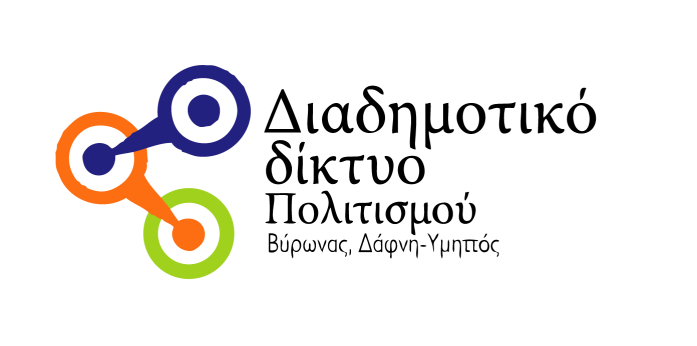 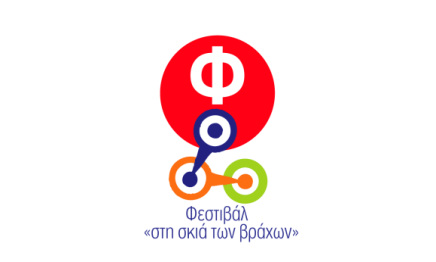 ΦΕΣΤΙΒΑΛ ΣΤΗ ΣΚΙΑ ΤΩΝ ΒΡΑΧΩΝ 2021Θέατρα «Μελίνα Μερκούρη» και «Άννα Συνοδινού»ΠΡΟΓΡΑΜΜΑ ΕΚΔΗΛΩΣΕΩΝ  ΑΥΓΟΥΣΤΟΥ – ΣΕΠΤΕΜΒΡΙΟΥ  27 Αυγούστου - ΣυναυλίαViagra Boys Η συναυλία δεν θα πραγματοποιηθεί λόγω ματαίωσης της περιοδείας του συγκροτήματοςΤρίτη 31 ΑυγούστουΜποστ Μήδεια  Διασκευή - Απόδοση στίχων - Σκηνοθεσία: ΝικορέστηςΧανιωτάκηςΜήδεια: Μάκης ΠαπαδημητρίουΠέμπτη 2 ΣεπτεμβρίουΚΘΒΕΕυριπίδη ΕλένηΜετάφραση: Παντελής ΜπουκάλαςΣκηνοθεσία: Βασίλης ΠαπαβασιλείουΣάββατο 4 ΣεπτεμβρίουΕυριπίδη Ορέστης Μετάφραση: Γιώργος ΧειμωνάςΣκηνοθεσία: Γιάννης Κακλέας  Δευτέρα 6 ΣεπτεμβρίουΣυναυλία Ματούλα ΖαμάνηAmbient Tour 2021  Τρίτη 7 Σεπτεμβρίου Θέατρο Πορεία -  ΔΗΠΕΘΕ Κρήτης Αισχύλου Προμηθέας ΔεσμώτηςΜετάφραση: Γιώργος ΜπλάναςΣκηνοθεσία: Άρης Μπινιάρης  Τετάρτη 8 Σεπτεμβρίου ΚΘΒΕΌρνιθες Μετάφραση: Κ. Χ. Μύρης
Σκηνοθεσία: Γιάννης Ρήγας  Πέμπτη 9 ΣεπτεμβρίουΕυριπίδη Βάκχες Μετάφραση : Γιώργος ΧειμωνάςΣκηνοθεσία : Νικαίτη ΚοντούρηΚυριακή 12 ΣεπτεμβρίουΕθνικό ΘέατροΑριστοφάνη ΙππείςΜετάφραση: Σωτήρης ΚακίσηςΣκηνοθεσία – Χορογραφία: Κωνσταντίνος ΡήγοςΔευτέρα 13 ΣεπτεμβρίουΣυναυλία Σταμάτης Κραουνάκης«Έξοδος ΄21»Τρίτη 14 Σεπτεμβρίου  Θέατρο Τέχνης Καρόλου Κουν  &  Εθνική Λυρική Σκηνή“ΕΚΚΛΗΣΙΑΖΟΥΣΕΣ - Η λαϊκή οπερέτα”Το έργο του Αριστοφάνη σε μια πρωτότυπη εκδοχή σύγχρονης, λαϊκής οπερέτας Μετάφραση- Λιμπρέττο- Μουσική: Σταμάτης ΚραουνάκηςΣκηνοθεσία: Μαριάννα ΚάλμπαρηΤετάρτη 15, ΣεπτεμβρίουΣυναυλίαΓΙΑΝΝΗΣ ΜΠΕΖΟΣ - ΜΑΡΙΑΝNΑ ΠΟΛΥΧΡΟΝΙΔΗ «Κρατώντας μια σπίθα τρεμόσβηστη...»Αφιέρωμα στους Μ. Αναγνωστάκη - Γ. Θεοδωράκη - Τ. ΛειβαδίτηΜε τη συνδιοργάνωση της Περιφέρειας ΑττικήςΕίσοδος ελεύθερηΣάββατο 18 ΣεπτεμβρίουΕθνικό Θέατρο Ευριπίδη ΦοίνισσεςΣυντελεστέςΜετάφραση: Νικηφόρος ΠαπανδρέουΣκηνοθεσία - Δραματουργική προσαρμογή: Γιάννης ΜόσχοςΔευτέρα 20, Τρίτη 21 ΣεπτεμβρίουΣυναυλία Γιάννης ΧαρούληςΠέμπτη 23 Σεπτεμβρίου Θέατρο του Νέου ΚόσμουΓιώργου Χρυσοστόμου MUTEΣκηνοθεσία: Σοφία Πάσχου, Γιώργος ΧρυσοστόμουΣάββατο 25 ΣεπτεμβρίουΣυναυλίαVillagers of Ioannina City    Revival Acoustic Tour 2021www.festivalvraxon.gr Ώρα έναρξης: 21:00Φωτογραφικό υλικό στον ακόλουθο σύνδεσμο:https://www.dropbox.com/sh/mrr4e8rqxoj9ix0/AAAwu1Ai8NyN0NtK8V1ZDM4Xa?dl=0Πληροφορίες για τη διάθεση δελτίων εισόδου στα τηλέφωνα:213 2008600 - Δημαρχείο Βύρωνα, Ώρες: 13.00 - 15.002132085521 - Δημαρχείο Δάφνης ΥμηττούΠληροφορίες: Δίκτυο Πολιτισμού Δήμων Βύρωνα & Δάφνης ΥμηττούΤηλέφωνο: 210 7609340, 210 7609350 | email: info@festivalvraxon.grΕπικοινωνία: Ειρήνη Λαγουρού |  6977247725 | irini.lagourou@gmail.com